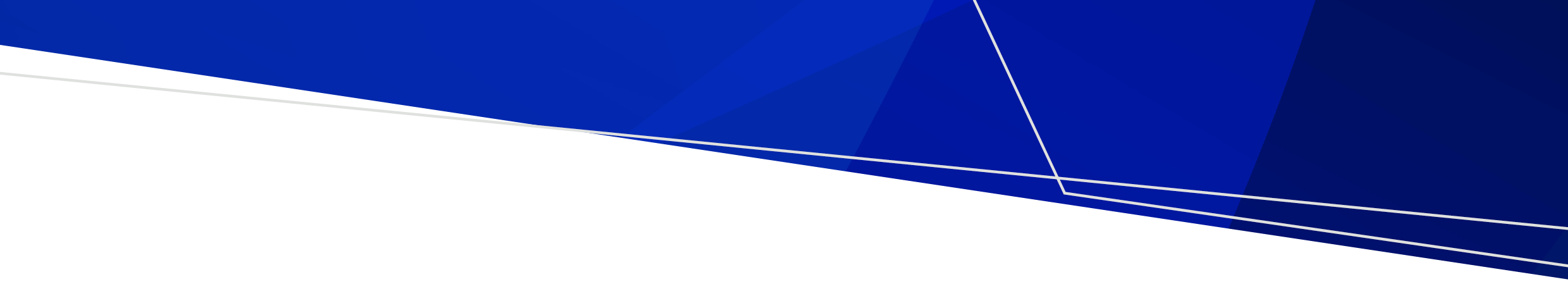 ContentsObjective	2Why the risk assessment, prevention, skin assessment and management of skin tears is important	2Definitions	2Team	2Acknowledgement	2Brief standardised care process	3Recognition and assessment	3Interventions	3Referral	3Evaluation and reassessment	3Resident involvement	4Staff knowledge and education	4Full standardised care process	5Recognition	5Assessment	5Interventions	7Referral	8Evaluation and reassessment	9Resident involvement	9Staff knowledge and education	9Evidence base	11ObjectiveTo promote an evidence-based approach in the assessment, management, and prevention of skin tears for older people who live in a residential aged care setting. Why the risk assessment, prevention, skin assessment and management of skin tears is important Skin tears begin as acute wounds that can be painful. They can become complex and hard-to- heal when inadequate wound hygiene is performed and risk factors for delayed healing, including comorbidities, are not assessed and addressed. Complications include infection and delayed wound healing. They are the most common wound in older adults but are largely preventable. DefinitionsAcute wound: ‘is associated with trauma, immediate injury or surgery, with the resulting skin damage progressing through the healing phases’ (Annesley 2019, p. 290). Biofilm: a community of multispecies microbes that stick tenaciously to the wound bed (Murphy et al. 2020, p. S5). Hard-to-heal (formerly chronic) wound: a wound that has a slow progression through the healing phases, shows delayed, interrupted, or stalled healing due to intrinsic and extrinsic factors that impact on the individual and their wound. (IWII 2016). Wounds that are difficult to heal must have the underlying causes and comorbidities addressed AND be assumed to have a biofilm (Murphy et al. 2020). Hard-to-heal skin tear: If the skin tear takes longer than 4 weeks to heal, consider that it is hard-to- heal (LeBlanc et al. 2018). International Skin Tear Advisory Panel: An expert panel focused on research into best practice prevention and management of skin tears with the aim of providing guidelines for health care providers (LeBlanc et al. 2018). Skin tear: ‘a traumatic wound caused by mechanical forces, including removal of adhesives. Severity may vary by depth (not extending through the subcutaneous layer)’ (LeBlanc et al. 2018b, p. 2). Skin flap (In the context of a skin tear): ‘a portion of the skin (epidermis/dermis) that is unintentionally separated (partially or fully) from its original place due to shear, friction, and/or blunt force. This concept is not to be confused with tissue that is intentionally detached from its place of origin for therapeutic use e.g. surgical skin grafting’ (Van Tiggelen et al. 2020, p. 149). TeamManager, registered nurses (RNs), enrolled nurses (ENs), personal care attendants (PCAs), wound consultant, nurse practitioner (NP), leisure and lifestyle staff, general practitioner (GP), pharmacist, allied health professionals (such as a dietitian, physiotherapist, occupational therapist, exercise physiologist), residents and/or family/carers. AcknowledgementThis standardised care process (SCP) has been developed for public sector residential aged
care services (PSRACS) by the Australian Centre for Evidence Based Care (ACEBAC) at La Trobe University through the Department of Health and Human Services Strengthening Care Outcomes for Residents with Evidence (SCORE) initiatives. This SCP is one of a series of priority risk areas reviewed based on the best available evidence in 2021. Brief standardised care processRecognition and assessmentComplete a comprehensive skin tear risk assessment: on admission whenever the resident’s condition changes. On presentation of a skin tear: stop the bleeding and cleanse the skin tear assess the wound and categorise the skin tear using the International Skin Tear Advisory Panel (ISTAP) classification system document the details of the wound establish the cause of the injury conduct a general health assessment of the resident identify the intrinsic and extrinsic factors that may affect the healing environment identify risk factors for skin tear development. InterventionsControl the bleeding. Clean the wound to remove any residual debris or clotted blood. Dry the wound. Where viable, realign the skin flap (as recommended by the ISTAP tool). Debridement is indicated if the skin flap is non-viable. Manage oedemas and haematomas. Choose an appropriate dressing based on the wound’s characteristics. Apply the dressing and secure it with non-adhesive materials. Protect the site from further injury. Manage any wound-related pain. Prevent future skin tears. ReferralWound care specialist (nurse or physician) or wound clinic where indicated DietitianPharmacist Evaluation and reassessmentThe frequency of dressing change is guided by the wound’s condition. Exercise caution on removing the dressing. Observe the wound for signs of infection. Monitor overall skin health and the incidence of any new skin tears. Refer to an appropriate specialist if there is no improvement. Resident involvementProvide education on preventing skin tears. Involve the resident in treatment decisions. Staff knowledge and educationRisk factors for skin tear developmentStrategies to prevent skin tearsSkin hygiene and lubricationAssessment and management of skin tears Appropriate use of wound dressings, adhesives, and non-adhesive products for securing dressings Full standardised care processRecognitionSkin Tear Risk Assessment On admission Whenever the person’s condition changes Repeated according to local policy Skin Tear Injury Identification At time of injury During routine care During comprehensive skin assessments: on admission whenever the person’s condition changes repeated according to local policy. AssessmentSkin tear risk assessment A comprehensive assessment of risk factors should include the following. Skin Advanced age A skin inspection for dryness and discolouration (such as elastosis and purpura) Fragile or vulnerable skin History of skin tears Mechanical trauma from adhesive tape removal Factors that prolong skin contact with moisture (incontinence and sweating) Mobility Level of dependency, mobility, paralysis, and associated use of assistive devices History or risk of falls Limb stiffness (joint stiffness/contractures) and spasticity Prosthetics and other peripheral access devices that have contact with the skin General health Medical history Comorbidities that compromise vascularity and skin status Psychosocial, wellbeing and quality of life factors Bariatric status Mental healthPresence of cognitive and sensory impairmentsNutrition and hydration statusOncological conditionsMedicines that affect skin health or increase the risk of falls Skin tear injury assessment FIRST: Stop bleeding and cleanse skin tear (see Interventions below) Assess the degree of tissue loss and categorise the skin tear using the International Skin Tear Advisory Panel (ISTAP) classification system: Type 1: a linear or flap tear that can be repositioned to cover the wound bed Type 2: partial flap loss that cannot be repositioned to cover the wound bed Type 3: total flap loss exposing the entire wound bed (LeBlanc et al. 2013, p. 465). A skin tear injury assessment should establish: the cause of the injury (when, where and how acquired) its anatomical location the dimensions (length, width, depth) of the skin tear and digital wound imaging the characteristics of the wound bed: tissue colour (pink, red, yellow, black) tissue type (granulation, slough, necrosis, epithelialisation) degree of moisture degree of flap necrosis (percentage of viable/ non-viable tissue) the type and amount of exudate the presence of bleeding, haematoma or foreign body the condition of the surrounding skin for fragility, maceration, dryness, swelling, discolouration or bruising signs and symptoms of infection the level of wound-related pain using self-report and observational pain rating tools. Document the details of the wound (ISTAP classification, size, evidence of infection and wound bed characteristics including exudate level). Assess the resident’s: medical history and underlying comorbidities general health status potential for wound healing. Identify the intrinsic and extrinsic factors that may affect the healing environment, including: comorbidities that compromise vascularity, oxygenation or immune function or contribute to chronic oedema smoking nutritional status medicines that affect skin health manual handling methods and other factors causing trauma skin and wound moisture levels and attempt to reduce their impact. Document assessment findings and review the skin tear prevention plan. InterventionsSkin tear prevention plan An individualised prevention plan should be implemented for residents who have, or are at risk of, skin tears. Skin Protect fragile skin on the limbs with protective garments. Reduce staff factors that contribute to injury (such as nail length and jewellery). Introduce a good skin care regimen based on the condition of the skin, including: use of a skin-friendly (soapless or pH-neutral) cleanser gentle application of preservative-free, non-aqueous-based skin moisturisers twice daily. Control moisture from incontinence and other sources use adhesive removers if required. Mobility Review falls risk assessment and management plan. Use correct manual handling techniques when moving or transferring residents and during routine care. Appropriately position prosthetics and other peripheral access devices that have contact with the skin. Ensure a safe environment with adequate lighting, removing trip hazards and excess furniture, and applying padding to equipment and furniture. General health Maintain optimal nutrition and hydration status. Regularly review medications. Skin tear management plan Skin tear management should preserve any viable skin flap tissue (where possible) and surrounding tissue, approximate (realign) the edges of the wound, reduce the risk of infection (and further injury) and foster healing. Initial management: Control the bleeding and prevent haematoma formation by applying pressure. Elevate the limb if possible. If bleeding is difficult to control, apply a temporary alginate dressing and remove when the bleeding stops. Do not use the alginate product as a primary dressing. Assess for pain and provide analgesia as required. Clean the wound with a sterile non-woven swab to remove any residual debris or clotted blood (haematoma). Irrigate with warm sterile isotonic saline (sodium chloride 0.9 per cent) or water. If the wound is heavily contaminated use a noncytotoxic antiseptic. Dry the area surrounding the wound with a non-woven swab and allow the wound to air dry. Where possible, approximate (realign) the skin flap: if viable (ISTAP Type 1 or 2), use the skin flap as a dressing by realigning it gently ease the skin flap into place using a dampened cotton tip, tweezers, a silicone strip or gloved finger ensure the edges are flat and not rolled if the flap is difficult to align, rehydrate the flap by applying a moistened non-woven swab for 5–10 minutes avoid over stretching the flap when realigning it avoid use of skin closure strips or sutures. If the wound is a tetanus-prone wound, assess the need for tetanus immunoglobulin. If tetanus immunoglobulin is required, ensure it is administered before debridement to prevent the potential release of exotoxin. Any wound other than a clean minor cut Is considered tetanus-prone (ATAGI 2018). Choose an appropriate non-adherent dressing based on the wound characteristics and classification. The choice of dressing should consider its ability to: maintain a moist wound healing environment protect the wound and surrounding skin from further trauma caused by shear or from dressing removal control or manage exudate manage infection be applied easily be worn over an extended timeframe optimise quality of life and cosmetic factors be cost-effective. Apply the dressing and secure it with non-adhesive silicone-interfaced dressing materials such as arm/ leg protectors, tubular wraps, or flexible netting to further protect the skin: mark the dressing with the date for removal and an arrow to indicate the direction for dressing removal protect the site from further injury do not use films and tapes on thin, fragile older skin. Manage wound-related pain by: assessing for pain and providing analgesia as required choosing dressings that minimise trauma and pain during application and removal carefully removing dressings and any residueusing adhesive remover where requiredusing a warm cleansing solution to irrigate the woundminimising the frequency of dressing changes where possible.Manage oedema on limbs to improve healing by: elevating the limb as much as possible reapply prescribed compression garment/device applying gentle compression as per policy. If the skin tear is on the leg, a vascular screen should be conducted. ReferralWound care specialist, physician or wound clinic as surgical interventions may be required for skin tears that are extensive, full thickness, bleeding significantly or forming haematoma, or infected Wound care specialist, NP or wound clinic for skin tears that are hard-to-heal, or for advice with compression therapy Dietitian to promote adequate nutrition and hydration for healing and prevention of further injury Pharmacist to review medicines that affect skin health and increase the risk of falls Evaluation and reassessmentHow frequently the dressing is changed is guided by the wound’s characteristics. Check the dressing daily and change earlier if: the dressing is saturated, leaking, dislodged or crinkled there are signs of infection the dressing product information indicates an earlier maximum wear time. The initial dressing should stay in-situ no longer than five days to determine the effectiveness of the dressing. Thereafter, where there are no signs of infection or deterioration, the dressing should be left in-situ for approximately seven days to avoid disturbing the flap. Where the skin or flap is pale, dusky or darkened in colour, remove the dressing and reassess the wound within 24–48 hours. Increase the frequency of dressing changes if signs of exudate or infection are present. Remove the dressing Take care when removing the dressing by working in the direction of the arrow drawn
on the dressing (working away from the attached skin flap). Minimise trauma to the skin surrounding the wound when removing dressings. Use adhesive remover if required. Monitor for changes in the wound. This would include checking: the viability of the skin flap the surrounding skin. Observe the wound for signs of infection. This may include: increased pain increased exudate reddening of the skin (erythema) heat malodour oedema. Monitor the resident’s overall skin health and the incidence of any new skin tears. Refer to an appropriate specialist if there is no improvement after four reassessments. Indications of no improvement include: deterioration of the skin flap evidence of local infection. Resident involvementProvide strategies to prevent skin tears. Involve the resident in treatment decisions. Staff knowledge and educationRisk factors for skin tear developmentStrategies to prevent skin tearsSkin hygiene and lubricationAssessment of skin tears and management of skin tearsAppropriate use of wound dressings, adhesives, and non-adhesive products for securing dressingsReferral options Evidence baseAll Wales Tissue Viability Nurse Forum 2015, The All Wales guidance for the prevention and management of skin tears, Wounds UK, London. Annesley, S 2019, ‘Current thinking on caring for patients with a wound: a practical approach’, British Journal of Nursing, vol. 285, pp. 290–94. Australian Technical Advisory Group on Immunisation (ATAGI) 2018, Australian Immunisation Handbook, Australian Government Department of Health, Canberra. Baranoski, S, LeBlanc, K & Gloeckner, M 2016, ‘Preventing, assessing and managing skin tears:
a clinical review’, The American Journal of Nursing, vol. 116(1), pp. 24–30. Beeckman, D, Campbell, K, LeBlanc, K, Campbell, J, Dunk, A, Harley, C, Holloway, S, Langemo, D, Romanelli, M, Tariq, G, & Vuagnat, H 2020, Best practice recommendations for holistic strategies to promote and maintain skin Integrity, Wounds International, London. Benbow, M, 2017, ‘Assessment, prevention and management of skin tears’, Nursing Older People, vol. 29(4), pp. 31–38. Brown, A 2019, ‘Skin tears: prevention and management in the elderly’, Journal of Community Nursing, vol. 33(1), pp. 22–28. Campbell, K, Baranoski, S, Gloeckner, M, Holloway, S, Idensohn, P, Langemo, D & LeBlanc, K 2018, ‘Skin tears: prediction, prevention, assessment and management’, Nurse Prescribing, vol. 16(12), pp 600–607. Idensohn, P, Beeckman, D, Campbell, K, Gloeckner, M, LeBlanc, K, Langemo, D & Holloway, S 2019, ‘Skin tears: a care-based and practical overview of prevention, assessment and management’, Journal of Community Nursing, vol. 33(2), pp. 32–41. LeBlanc, K, Baranoski, S, Alam, T, Christensen, D, Edwards, K, Gloeckner, M, Holloway, S, Langemo, D, Regan, M, Sammon, MA, Sibbald, RG, Williams, A & Woo, K 2017, International Skin Tear Advisory Panel: Evidence based prediction, prevention, assessment, and management of skin tears. (Poster) <https://www.skintears.org/resources>. LeBlanc, K, Baranoski, S, Christensen, D, Langemo, D, Sammon, M, Edwards, K Holloway, S, Gloeckner, M, Williams, A, Sibbald, RG & Regan, M 2013, ‘International Skin Tear Advisory Panel: A tool kit
to aid in the prevention, assessment, and treatment of skin tears using a simplified classification system’, Advances in Skin & Wound Care, vol. 26(10), pp. 459–76. LeBlanc, K, Campbell, K, Beeckman, D, Dunk, A, Harley, C, Hevia, H, Holloway, S, Idensohn, P, Langemo, D, Ousey, K, Romanelli, M, Vuagnat, H & Woo, K 2018b, Best practice recommendations for the prevention and management of skin tears in aged skin. London, Wounds International. LeBlanc, K, Woo, K, Christensen, D, Forest-Lalande, L, O’Dea, J, Varga, M, McSwiggen, J & van Ineveld, C 2018a, Best practice recommendations for the prevention and management of skin tears. Canadian Association of Wound Care, Canada. Mathew, S 2020, Evidence Summary: Skin tears (Community setting), The Joanna Briggs Institute EBP Database, JBI@Ovid. JBI15213. Mittinty, M 2018, Evidence Summary: Skin tears (Community setting): Assessment, The Joanna Briggs Institute EBP Database, JBI@Ovid. JBI15211. Murphy, C, Atkin, L, Swanson, T, Tachi, M, Tan, Y, Vega de Ceniga, M, Weir, D & Wolcott, R 2020, ‘International Consensus Document. Defying hard-to-heal wounds with an early antibiofilm intervention strategy: wound hygiene’, Journal of Wound Care, vol. 29(Supp 3b), pp. S1–28. Persaud-Jaimangal, R, Ayello, E & Sibbald, R 2020, ‘Ch 28: Preventing pressure Injuries and skin tears’, in M Boltz, E Capezuti, D Zwicker & T Fulmer 2020, Evidence-based geriatric nursing protocols for best practice, Springer, New York. Porritt, K 2019, Evidence Summary: Skin tears: Assessment, The Joanna Briggs Institute EBP Database, JBI@Ovid. JBI14320. Raynor, R, Carville, K, Leslie, G & Dhaliwal, S 2019, ‘Clinical purpura and elastosis and their correlation with skin tears in an aged population’, Arch Dermatol Res, vol. 11(3), pp. 231–47. Stephen-Haynes, J & Carville, K 2011, ‘Skin tears made easy’, Wounds International, vol. 2(4), pp. 1–6. The Joanna Briggs Institute 2019, Recommended Practice: Skin Integrity: Basic skin care (older people), The Joanna Briggs Institute EBP Database, JBI@Ovid. JBI17402. Therapeutic Guidelines Limited 2019, Skin tears (Version 2), Therapeutic Guidelines Ltd, Melbourne. Van Tiggelen, H, LeBlanc, K, Campbell, K, Woo, K, Baranoski, S, Chang, Y, Dunk, AM, Gloeckner, M, Hevia, H, Holloway, S, Idensohn, P, Karadag, A, Koren, E, Kottner, J, Langemo, D, Ousey, K, Pokorna, A, Romanelli, M, Santos VLCG, Smet, S, Tariq, G, Van den Bussche, K, Van Hecke, A, Verhaeghe, S, Vuagnat, H, Williams, A, & Beeckman, D 2020, ‘Standardizing the classification of skin tears: validity and reliability testing of the International Skin Tear Advisory Panel Classification System in 44 countries’, British Journal of Dermatology, vol. 183, pp. 146–54. Zuther, E & Norton, S 2017, ‘Ch 3.13 Wounds and skin lesions’, in Lymphedema Management: The Comprehensive Guide for Practitioners, 4th edn, Thieme Medical Publishers, New York. Important note: This standardised care process (SCP) is a general resource only and should not be relied upon as an exhaustive or determinative clinical decision-making tool. It is just one element of good clinical care decision making, which also takes into account resident/patient preferences and values. All decisions in relation to resident/patient care should be made by appropriately qualified personnel in each case. To the extent allowed by law, the Department of Health and the State of Victoria disclaim all liability for any loss or damage that arises from any use of this SCP.Authorised and published by the Victorian Government, 1 Treasury Place, Melbourne.© State of Victoria, Department of Health, August 2022. (2205215)ISBN 978-1-76096-815-1 (pdf/online/MS word)Available from the department’s website at <https://www.health.vic.gov.au/residential-aged-care/standardised-care-processes>.Skin tearsStandardised care process